DONMAR WAREHOUSE PROJECTS LTD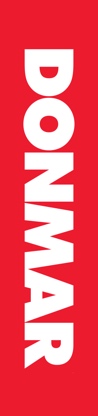 OPPORTUNITY DESCRIPTIONSASSISTANT LIGHTING DESIGNER on CONSTELLATIONSASSISTANT SOUND DESIGNER on CONSTELLATIONS“Powerhouses do not come much smaller, nor more powerful, than the Donmar Warehouse” Sunday Times
“The Donmar is a credit to the British stage” Observer
“One of the glories of London’s theatre scene” Evening StandardThe Donmar Warehouse is a 251-seat, not-for-profit theatre in Covent Garden, led by Artistic Director Michael Longhurst and Executive Director Henny Finch. We have won more than 100 awards in our 28-year history.We aim to bring together a wide variety of people at our intimate warehouse space and elsewhere to create, witness and participate in thrilling, world-class theatre.Through our work on and offstage, we aim to create a more cohesive, functional and creative society by broadening horizons, inspiring empathy and offering outstanding entertainment.We develop new artists and future audiences through our renowned training programmes and our Discover activity with schools and communities.We believe that representation matters; diversity of identity, of perspective, of lived experience enriches our work and our lives.Welcome to important stories, thrillingly told, widely shared.The Donmar Warehouse is a registered charity number 284262.We are looking for two assistant designers to work with our lighting and sound designers on our upcoming production of Constellations.  For both roles, we are looking for designers who have experience of designing your own work for student/fringe productions OR recently completed technical theatre courses (i.e. graduating since summer 2018 or be about to graduate in summer 2021). You will have a desire to pursue a career as a lighting/sound designer and will be from a background underrepresented at the Donmar and in the wider theatre industry. We define this as being D/deaf or disabled artists and artists who experience barriers and inequality due to ethnicity, gender identity and/or socio-economic background.  Please contact us on assistants@donmarwarehouse.com or 07796 952406 if you would like to find out more.  Core Duties and Responsibilities: Assistant Lighting DesignerThe role is an opportunity to shadow and assist the lighting designer, Lee Curran, during their work on the production.   The tasks may include:Attending meetings with the design teamAttending site visits with the Lighting DesignerAttending rehearsals and production meetingsAssisting with drawing lighting plansAssisting with rigging, focussing and plottingBeing present at technical rehearsals and previews and assisting as necessaryCore Duties and Responsibilities: Assistant Sound DesignerThe role is an opportunity to shadow and assist the sound designer, David McSeveney, during their work on the production.   The tasks will may include:Attending meetings with the design teamAttending site visits with the Sound DesignerAttending rehearsals and production meetingsAssisting the Sound Designer and Production Sound Electrician with speaker plans and patch plansAssisting with rigging and tuningBeing present at technical rehearsals and previews and assisting as necessaryThe ProductionConstellations is written by Nick Payne and will be directed by Donmar Artistic Director Michael Longhurst, with design by Tom Scutt, lighting design by Lee Curran, sound design by David McSeveney, and music by Simon Slater.  For the 2021 production, four couples will perform in rep, sharing the weekly performances.  DatesRehearsals start 17 May 2021Tech w/c 14 June 2021First preview 18 June 2021Press night 01 July 2021Close 12 September 2021The contract will be for 20 days across the period from 3 May to 01 July 2021.  These dates will be agreed with the lighting and sound designers.  We will be able to work around other commitments but you should have generally good availability during this period to be able to make the most of the opportunity.  Responsible to:Working with:Lighting Designer (Lee Curran)Sound Designer (David McSeveney)Producer; other members of the Constellations Creative Team Location:Donmar Office: 3 Dryden Street, London WC2E 9NAVaudeville Theatre, 404 Strand, Covent Garden, London WC2R 0NHWorking from home as appropriateTerms:Fixed term (20 days between 3 May-01 July 2021)Working hours:Flexible (dates to be mutually agreed with the designer)Salary:£100 per day